Domáca práca pre neintegrovaných žiakov 4.B triedyMAT – PZ s. 18,19 – ktoré vieš, vypočítaj.ČÍT – Čítanka s. 64, Vranka Danka a najcennejšie veci na svete, potom prepísať do zošita s. 66 – zelenú poučku.PRÍ – Pracovná učebnica s. 56, 57, prečítaj a prepíš vety v žltých obdĺžnikoch, môžeš si aj nakresliť červené krvinky, biele krvinky a doštičky.SJL – prefotený list na ďalšej strane – napísať-  Kde je najviac chránená európska príroda, potom napísať cvičenie 1 do zošita.ANJ – naučiť sa prefotené slovíčka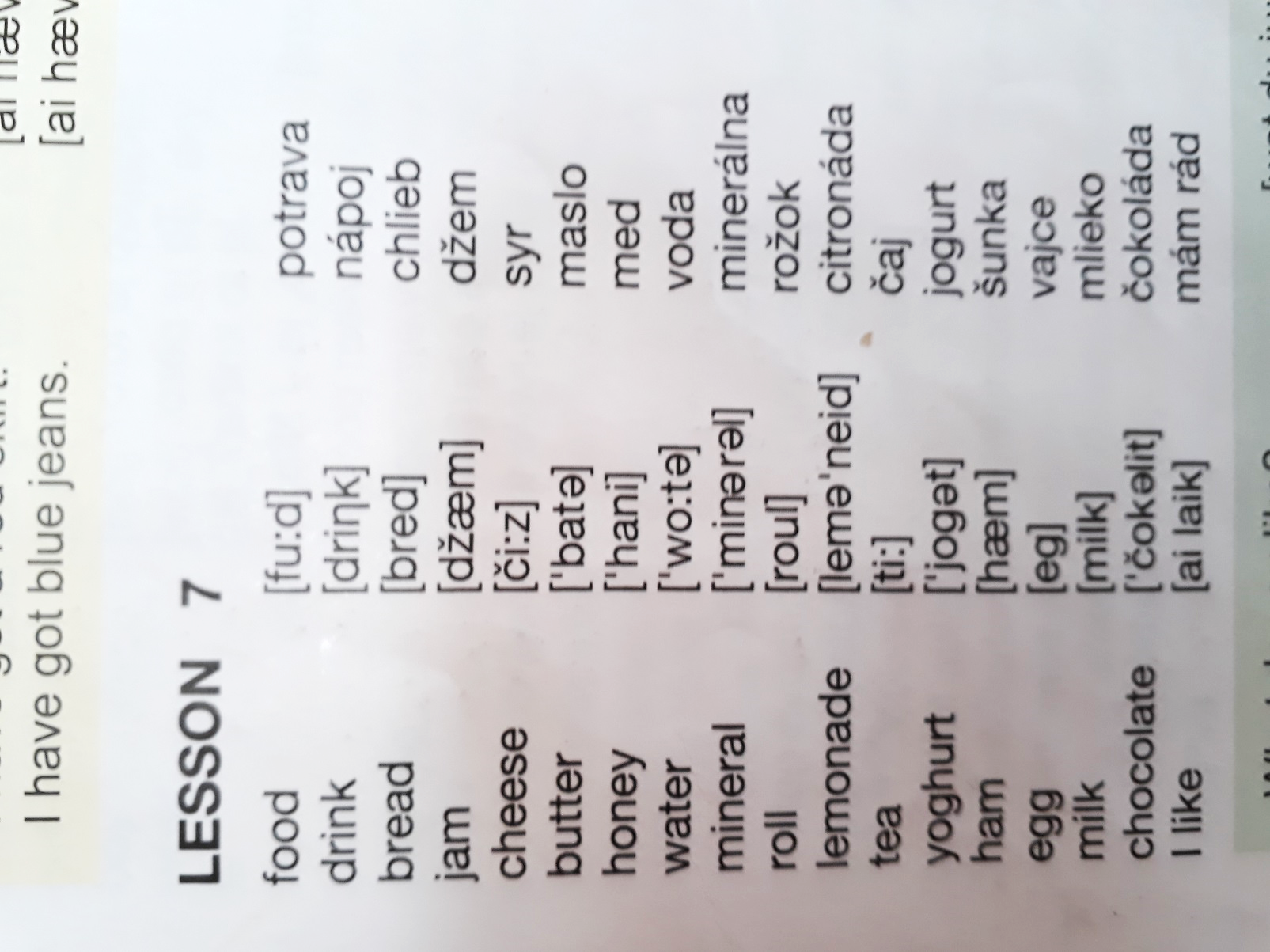 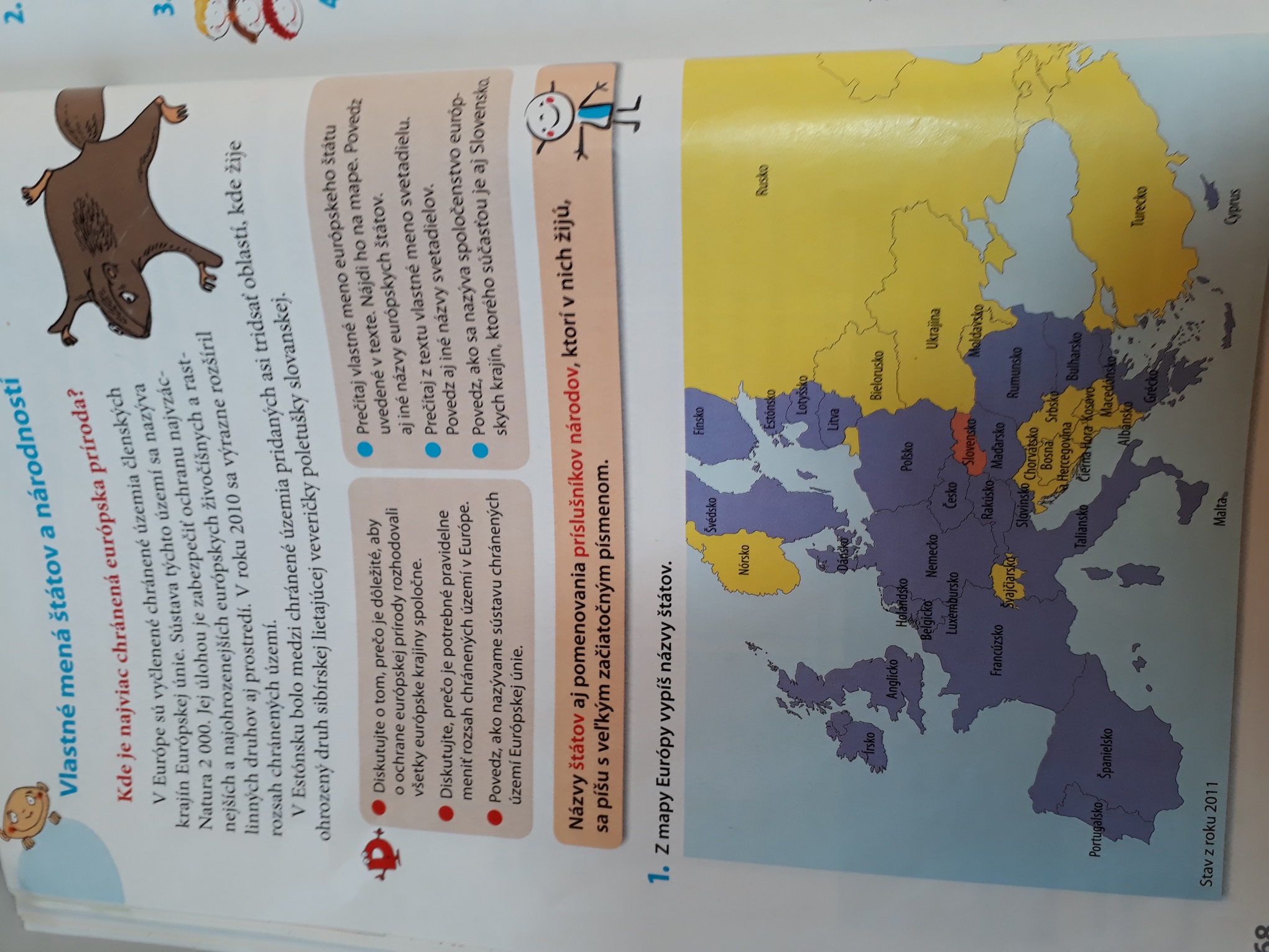 